Chapter 1. Introduction to Hematology and Basic Laboratory PracticeMultiple Choice 1. Tube length when referring to the microscope is the:A. Resolution power of the objective B. Distance from the eyepiece to the objective C. Numerical aperture D. Magnitude of the image on the stage ANS: BOBJ: 1.3 2. What is the most useful corrective action for the microscope when fine details cannot be visualized in immature cells? A. Open up the diaphragm for maximum light. B. Wipe off lenses with lens cleaner.C. Get a new slide. D. Move to a lower power. ANS: A OBJ: 1.43. Which of the following behaviors is a violation of standard precautions?A. Hand washing after glove removal B. Use of impermeable laboratory gownsC. Use of goggles and face shieldsD. Placing laboratory notebooks on laboratory work area ANS: D OBJ: 1.54. Standards and calibrators differ from control materials because:A. An exact amount of analyte is present in a standard or calibratorB. A variable amount of analyte is present depending on patient samplesC. Standards only need to be within a target rangeD. Standards are run to the best estimate of the known valueANS: A OBJ: 1.75. Which of the following is involved in the study of hematology and used to determine sickness and health?A. Quantity of cellsB. Cellular structureC. Cellular functionD. All of the aboveANS: DOBJ: 1.16. Proper mixing of samples and timely delivery of samples to the laboratory are both examples of:A. Delta checksB. Postanalytic variablesC. Preanalytic variablesD. Reflex testing ANS: COBJ: 1.87. A delta check is a historical reference on samples run in the laboratories. Once a sample fails a delta check, the most obvious corrective action is to:A. Verify the identification of the patient sampleB. Reestablish the parameters of the delta checkC. Perform reflex testing D. Perform a manual method ANS: A8. Which of the following is the definition of a reference interval?A. A solution of a known amount of analyteB. Materials analyzed concurrently with unknown samples C. Values established for a particular analyte, given a method, instrument, or patient population D. Validation techniques on flagged samples ANS: COBJ: 1.89. Which of the following is not considered a postanalytic variable?A. Delta checksB. Proper anticoagulant usedC. Specimen checked for clots D. Calling critical results ANS: B OBJ: 1.810. Error analysis, standard protocols, and turnaround time are all part of the: A. Quality assurance system B. Quality control program C. Reference standardsD. Delta check protocol ANS: AOBJ: 1.711. The average of a group of data points is defined as the: A. MeanB. ModeC. MedianD. ModicumANS: A OBJ: 1.712. Safety training is part of new employee training in health care and includes:A. Biological hazardsB. Chemical hazardsC. Environmental hazardsD. All of the aboveANS: DOBJ: 1.613. When viewing a slide with the 50 objective lens, the total magnification being used is:A. 50B. 100C. 500D. 5000ANS: COBJ: 1.314. Delta checks are used in the hematology laboratory to:A. Compare past patient results with the current resultB. Verify control accuracyC. Establish a target rangeD. Establish reference ranges for a particular analyteANS: AOBJ: 1.815. When hand washing after a patient contact, the soap application process should last at least:A. 5 secondsB. 15 secondsC. 20 secondsD. 30 secondsANS: BOBJ: 1.616. Which of the following represents an example of a safety violation in the laboratory?A. Application of cosmeticsB. Mouth pipettingC. Consuming bottled waterD. All the aboveANS: DOBJ: 1.6True/False17. Standard deviation is a measurement of precision.ANS: TrueOBJ: 1.718. Accuracy is a measurement of the true value of an analyte.ANS: TrueOBJ: 1.819. A normal distribution curve will have 99.7% of the measured values fall within 2 SDs.ANS: FalseOBJ: 1.7Completion (Ordered Response)NARRBEGIN: 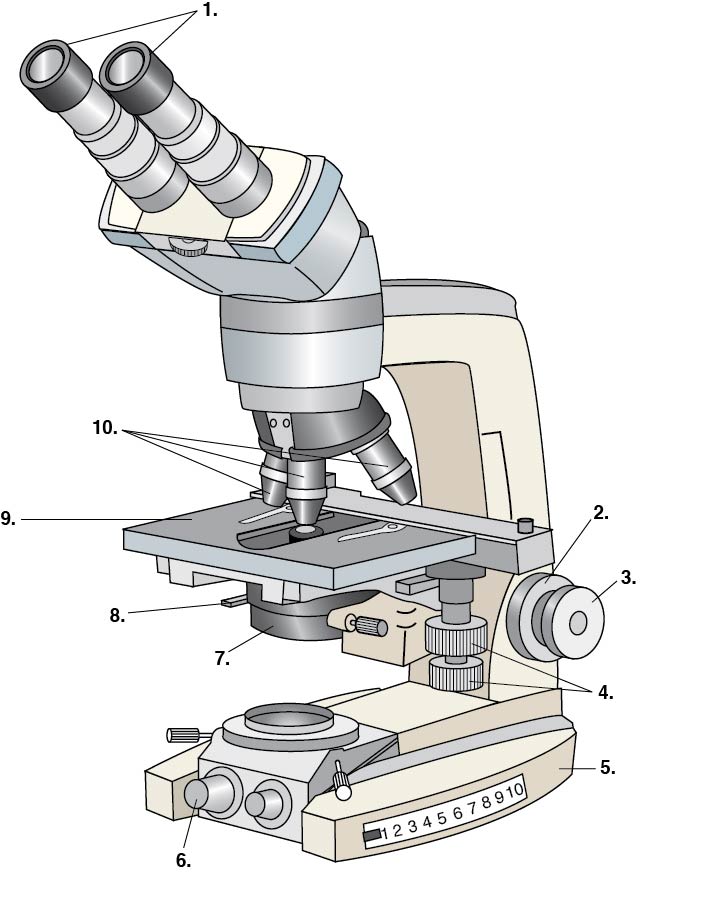 NARREND20. Label the parts of the microscope._______________________1_______________________2_______________________3_______________________4_______________________5_______________________6_______________________7_______________________8_______________________9_______________________10ANS:NAR: Figure 1-1OBJ: 1.2